P.nr.575/12GJYKATA THEMELORE NË PEJË-DEPARTAMENTI I PËRGJITHSHËM, gjyqtari Sejdi Blaka me procesmbajtësen  Gjyljeta Çorkadiu si procesmbajtëse, në lëndën penale kundër të  pandehurës H. V  nga P . ish rruga M. B. nr. 10, sipas propozim akuzës  së  PTH në Pejë, PP. nr.951/12 të dt.12.6.2012, për vepër penale :heqja apo dëmtimi i vulave ose i shenjave nga neni 322 par 1 të KPK-së, jashtë shqyrtimit gjyqësorë  me dt.13.7.2018 merr:A K T V E N D I MHUDHET PROPOZIM AKUZA e PTH-së  në Pejë, PP.nr. 951/12 të dt.12.6.2012 kundër të pandehurës H. V  nga P . ish rruga M. B. nr. 10, për vepër penale : heqja apo dëmtimi i vulave ose i shenjave nga neni 322 par 1 të KPK-së dhe PUSHOHET  procedura penale, sepse ka ardhur gjer te parashkrimi  absolut   i ndjekjes penale.Shpenzimet e procedurës penale bien në barrë të mjeteve buxhetore të kësaj gjykate.A r s y e t i mProkuroria Komunale  tani Themelore në Pejë, kundër të  pandehurës H. V ,  ka ngritë propozim akuzë me numër dhe datë si më lartë për vepër penale :  heqja apo dëmtimi i vulave ose i shenjave nga neni 322 par 1 të KPK-së duke propozuar që  pas përfundimit të shqyrtimit gjyqësorë të pandehurën ta shpall fajtore , ta dënoj sipas ligjit  dhe ta obligoj  në pagimin  e shpenzimeve të procedurës penale.Lëndën në fjalë e kam pranuar në punë në muajin Qershor të vitit 2018 sepse e njëjta paraprakisht ka qenë tek gjyqtari tjetër , ndërkohë që  për këtë lëndë gjyqtari paraprak me dt. 29.1.2018  ka lëshuar letër rreshtim vendor , por pa sukses. Në ndërkohë që, me dt 03.4.2018 vepra për të cilën pandehet e pandehura është përfshirë me parashkrim apsolut  të ndjekjes penale: neni 106 par 1 pika 1.6 përkatësisht neni 107 par 8 të KPK-së. ( vepra është kryer me dt.03.4.2012 andaj me dt.03.4.2018  janë bërë plotë 6 vite nga kryerja e saj.) Meqenëse  vepra në fjalë është përfshirë me parashkrimin absolut të ndjekjes penale konform neneve të cekura më lartë  u vendos si në dispozitivin e aktvendimit.NGA GJYKATA THEMELORE NË PEJË-DEPARTAMENTI I PËRGJITHSHËM , me dt. 13.7.2018									Gj y q t a r i,								           Sejdi BlakajUDHËZIM JURIDIK:Kundër këtij aktvendimi pala e pakënaqur ka të drejtë ankese në afat prej 3 ditësh, Gjykatës së Apelit në Prishtinë, nëpërmes të kësaj gjykate. 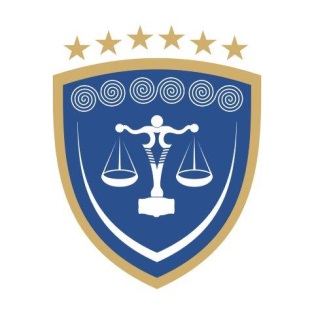 REPUBLIKA E KOSOVËSREPUBLIKA KOSOVA – REPUBLIC OF KOSOVOGJYKATA THEMELORE  PEJËOSNOVNI SUD PEĆ – BASIC COURT  PEJA